业绩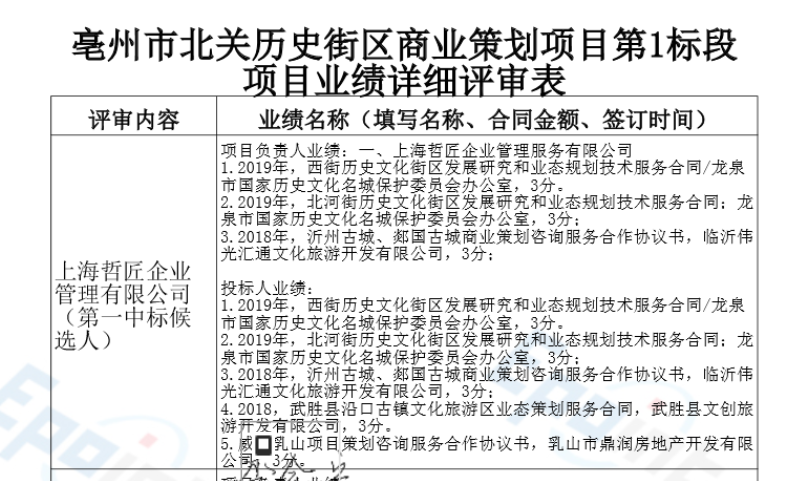 投标人最终得分及排序表投标人名称总得分排序上海哲匠企业管理有限公司90.581北京水木青文化传播有限公司65.312苏州众智营城文化创意发展有限公司57.783上海明雪商业经营管理有限公司52.004